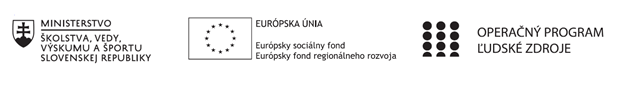 Správa o činnosti pedagogického klubu 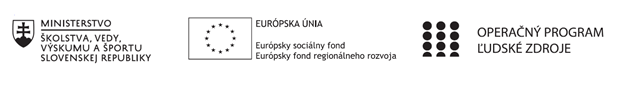 PREZENČNÁ LISTINAMiesto konania stretnutia: ZŠ Veľké ÚľanyDátum konania stretnutia: 26.5. 2020               Trvanie stretnutia: od 13.30hod	do 15.30hod	Zoznam účastníkov/členov pedagogického klubu:Meno prizvaných odborníkov/iných účastníkov, ktorí nie sú členmi pedagogického klubu  a podpis/y:Prioritná osVzdelávanieŠpecifický cieľ1.1.1 Zvýšiť inkluzívnosť a rovnaký prístup ku kvalitnému vzdelávaniu a zlepšiť výsledky a kompetencie detí a žiakovPrijímateľZákladná škola Veľké ÚľanyNázov projektuRozvíjanie gramotností v ZŠ Veľké ÚľanyKód projektu  ITMS2014+312011R049Názov pedagogického klubu Pedagogický klub v ZŠ Veľké ÚľanyDátum stretnutia  pedagogického klubu26.5.2020Miesto stretnutia  pedagogického klubuZŠ Veľké ÚľanyMeno koordinátora pedagogického klubuMgr. Lucia ZdichavskáOdkaz na webové sídlo zverejnenej správyhttps://zsvu.edupage.org/Manažérske zhrnutie: Analýza projektových aktivít počas online vyučovania a príprava na prezenčné vyučovanieHlavné body, témy stretnutia, zhrnutie priebehu stretnutia:Aplikácia projektových aktivít v jednotlivých ročníkoch počas online vyučovania a príprava na riadne vyučovanieDiskusiaČlenovia pedagogického klubu, ktorí vyučujú „extra“ hodiny v daných predmetoch si počas stretnutia zhodnotili priebeh online vyučovania, pričom všetci vyzdvihli rozvíjanie gramotnosti v IKT zručnostiach. Mnohí vyučujúci sa oboznámili s vhodným doplnkovým výučbovým materiálom a budú ho využívať aj v riadnom vyučovaní. Prediskutovali vhodné aktivity po návrate žiakov do škôl a taktiež plán práce pre žiakov, ktorí zostávajú v domácom vyučovaní.V diskusii si vyučujúci poskytli vzájomne informácie o poskytovaní výučbových materiálov s ktorými mali konkrétne skúsenosti a prediskutovali všetky potrebné technické  podmienky pre realizáciu riadneho vyučovania ako aj ďalej pokračujúceho online vyučovania.Závery a odporúčania:Pedagogický klub berie na vedomie všetky pandemické opatrenia a opatrenia pre riadne i online vyučovanie. Vypracoval (meno, priezvisko)Lucia ZdichavskáDátum26.5.2020PodpisSchválil (meno, priezvisko)Monika SnohováDátum26.5.2020PodpisPrioritná os:VzdelávanieŠpecifický cieľ:1.1.1 Zvýšiť inkluzívnosť a rovnaký prístup ku kvalitnému vzdelávaniu a zlepšiť výsledky a kompetencie detí a žiakovPrijímateľ:Základná škola Veľká ÚľanyNázov projektu:Rozvíjanie gramotností v ZŠ Veľké ÚľanyKód ITMS projektu:312011R049Názov pedagogického klubu:Pedagogický klub v ZŠ Veľké Úľanyč.Meno a priezviskoPodpisInštitúcia1.Lenka HrubjákováZŠ Veľké Úľany2.Silvia PillárováZŠ Veľké Úľany3Barbora KovácsováZŠ Veľké Úľany4Silvia LaššuováZŠ Veľké Úľany5Martina HanzelováZŠ Veľké Úľany6.Martina KissZŠ Veľké Úľany7.Lívia BrezanskáZŠ Veľké Úľany8.Kristína MészárosZŠ Veľké Úľany9.Nadežda NágelováZŠ Veľké Úľany10.Lucia ZdichavskáZŠ Veľké Úľanyč.Meno a priezviskoPodpisInštitúcia1.Monika Snohová ZŠ Veľké Úľany